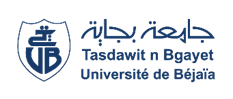 Université Abderrahmane Mira-BejaiaFaculté des Sciences Humaines et SocialesDépartement de Psychologie et OrthophoniePLANNING DES EXAMENS DU 1ER SEMESTRE DE L’ANNEE UNIVERSITAIRE 2023/2024M1 PSYCHOLOGIE CLINIQUEAdministrationModulesDates & JoursHorairesEnseignant (e)s chargé (e)s des modulesLocauxStatistique et analyse des données Lundi12-02-202411H20-13H30M. NOUFELSALLE 16Les psychothérapies1Mardi13-02-202409H40-11H10MME. HATEMAmphi 40Modèles théoriques des troubles psychiquesJeudi15-02-202409H40-11H10Mme. BENAMSILIAmphi 40Tests psychologiquesMardi13-02-202413h30-15h00MME. GUEZOUIS16Psychopathologie de l’enfant et de l’adolescentLundi12-02-202413H00-13H30MME.BOUCHARMAAmphi 39Psychopathologie de l’adulte et des personnes âgéesLundi12-02-202409H40-11H10MME.MEKHZEMSALLE 16Psychologie des personnes porteuses d’un handicapJeudi15-02-202413HH00-13H30M.MEBAREKSalle 30Bloc 3